Antrag auf Projektförderung 2021in der Fördersäule 3Bezirksamt Marzahn-HellersdorfAmt für Weiterbildung und Kultur, Fachbereich KulturRiesaer Str. 94, 12627 Berlin KooperationspartnerName des/r Ansprechpartner*in mit Telefonnummer und E-MailName des/r Ansprechpartner*in mit Telefonnummer und E-MailHandelt es sich bei einem oder mehreren Antragstellenden um eine natürliche Person bzw. eine Personengesellschaft mit mindestens einer natürlichen Person, werden personenbezogene Daten verarbeitet. Diese Daten sind gemäß §44 LHO für die Antragsprüfung und bei einer Förderung für das gesamte Antragsverfahren, einschließlich der Abrechnung (Verwendungsnachweis) erforderlich und werden ausschließlich gemäß den datenschutzrechtlichen Vorschriften verarbeitet. Eine Weitergabe der Daten an Dritte, über das Antragsverfahren hinaus, erfolgt nicht. Nicht mehr in diesem Zusammenhang erforderliche Daten werden unverzüglich gelöscht. Der/Die Antragsteller*in stimmt mit der Unterzeichnung dieses Antrages der Verarbeitung seiner personenbezogenen Daten zu. Auf sein Recht der Verweigerung der Einwilligung und die daraus resultierenden Rechtsfolgen (keine Bearbeitung des Zuwendungsantrages) wurde der/die Antragsteller*in hingewiesen.(Weitere Informationen unter: https://www.berlin.de/ba-marzahn-hellersdorf/datenschutzerklaerung.701040.php)KooperationsvereinbarungWir versichern, dass unsere Angaben vollständig sind und der Wahrheit entsprechen. Mit der Unterzeichnung dieses Antrages willigen wir ein, dass sämtliche in den Förderanträgen oder Verwendungsnachweisen gemachten Angaben sowie alle Antrags- und Bewilligungsvorgänge an das Land Berlin weitergeleitet werden, dass die zur Bearbeitung der Anträge erhobenen Daten für statistische Zwecke gespeichert und dass Daten der Förderung (einschließlich des Zuwendungsempfängers/der Zuwendungsempfängerin) im Internet veröffentlicht werden können. Wir erklären, dass wir mit dem Projekt noch nicht begonnen haben und auch vor Abschluss eines Förderungsvertrages nicht beginnen werden. Wir versichern die Richtigkeit und Vollständigkeit aller Angaben dieses Antrags sowie aller Angaben auf den beiliegenden Anlagen. Der Antrag ist nur gültig mit zwei rechtsverbindlichen Unterschriften!Bitte kreuzen Sie unten den/die Kooperationspartner*in an, der/die im Sinne der Landeshaushaltsordnung Berlin (§ 23 LHO) Zuwendungsempfänger*in ist, das heißt Aufgaben wie Verwaltung der Fördergelder, Erstellung des Verwendungsnachweises einschließlich des Sachberichts übernimmt. Zuwendungsempfänger*innen müssen außerhalb der Verwaltung Berlins angesiedelt sein. Daher kommen nicht in Betracht: Bezirksämter, Volkshochschulen, öffentliche Musikschulen, Schulen, Kitas und Bibliotheken sowie kommunale Museen, Theater etc. In Betracht kommen dagegen Fördervereine von öffentlichen Einrichtungen des Landes Berlin und Bildungseinrichtungen, wenn Träger nicht das Land Berlin ist (z. B. Privatschulen).    Kooperationspartner*in Kunst/Kultur						   Kooperationspartner*in Bildung/JugendKontoinhaber*in      Kontonummer/IBAN      	Bankleitzahl/BIC      Kreditinstitut      Bitte informieren Sie sich unter: http://www.berlin.de/buergeraktiv/ehrenamtsnetz/transparenz/Persönliche Transparenzdatenbanknummer      Kurzdarstellung des ProjektesProjektleiter*in (Name, Anschrift, Telefonnummer und E-Mail)Projektdauer (inklusive Vor- und Nachbereitung)Kosten- und Finanzierungsplan (Ausgaben und Einnahmen)Füllen Sie das Formblatt des Fachbereichs Kultur Marzahn-Hellersdorf „Finanzierungsplan zur Projektförderung“ aus und legen Sie es dem Antrag bei. Das Formblatt finden Sie im Downloadbereich, Antragsformulare zum Ausfüllen und Drucken, unter folgendem Link: http://www.kultur-marzahn-hellersdorf.de/PROJEKTFONDS-KULTURELL.71.0.htmlHinweise zum Ausfüllen des Finanzierungsplanes: Führen Sie bitte sämtliche Kosten auf, die voraussichtlich im Projektzusammenhang entstehen werden. Fassen Sie dabei die Kosten zu Kostenpositionen zusammen und teilen Sie diese auf in: a) Personalkosten/Honorare, b) Sachkosten. Nichtbare Eigenleistungen sind gesondert zu erfassen. Ein Muster zum Ausfüllen des Finanzierungsplanes finden Sie im Download-Bereich, Antragsformulare zum Ausfüllen und Drucken, unter folgendem Link: http://www.kultur-marzahn-hellersdorf.de/PROJEKTFONDS-KULTURELL.71.0.htmlSofern Sie zum Vorsteuerabzug berechtigt sind, geben Sie bitte nur die Nettobeträge an und legen einen Nachweis darüber dem Antrag bei.  Bei Vereinen Satzung und ggf. Anerkennung der Gemeinnützigkeit; bei GmbH Gesellschaftsvertrag, Auszug aus dem Handelsregister und ggf. Anerkennung der Gemeinnützigkeit bitte in Kopie dem Antrag beifügen. eingetragener Verein      gemeinnützig      Initiative/Arbeitskreis      Sonstige (bitte eintragen) Erklärung der rechtsgeschäftlichen VertretungSofern eine juristische Person den Antrag stellt, legen Sie dem Antrag das ausgefüllte und unterschriebene Formular „Erklärung der rechtsgeschäftlichen Vertretung“ anbei. Das Formblatt dazu finden Sie im Downloadbereich, Antragsformulare zum Ausfüllen und Drucken, unter folgendem Link: http://www.kultur-marzahn-hellersdorf.de/PROJEKTFONDS-KULTURELL.71.0.htmlAllgemeine HinweiseFolgende Unterlagen sind zusätzlich zu diesem Antragsformular einzureichen:Finanzierungsplan im Formblatt des Fachbereichs Kultur Marzahn-HellersdorfGgf. Erklärung der rechtsgeschäftlichen VertretungKooperationsvereinbarung der beiden Kooperationspartner*innenZusätzlich relevante Informationen: z.B. Vita von Künstler*innen, ausführliche Projektbeschreibung, Unterlagen zum Nachweis der Rechtsform, Aufstellung über Eigenleistungen Bitte senden Sie ein unterzeichnetes Original des Antrags inklusive der o.g. Dokumente und 2 weitere Exemplare als Schwarz-Weiß-Kopie (gelocht, nicht geheftet und nicht gebunden) an: Bezirksamt Marzahn-Hellersdorf von Berlin 	Amt für Weiterbildung und Kultur, Fachbereich Kultur 	Riesaer Str. 94, 12627 Berlin Bitte legen Sie dem Antrag keine weiteren Originalunterlagen oder wertvolle Materialien bei, weil das Bezirksamt im Fall eines Verlusts keine Haftung übernehmen kann. Weitere Projektangaben (für statistische Zwecke)Wie viele Projektteilnehmer*innen sind insgesamt eingebunden?Welche weiteren Personen (z. B. Eltern, Nachbarn), Gruppen, Initiativen oder Institutionen werden einbezogen?Steht das Projekt in Zusammenhang mit anderen Projekten oder wird es im Rahmen eines größeren Projektes durchgeführt? Sparten Musik      Theater      Musiktheater      Tanz      Literatur      Bildende Kunst    Performance Medienkunst/Film       Museum      Öffentlicher Raum/Architektur      andere      Altersgruppe 0 bis 5 Jahre      6 bis 12 Jahre      13 bis 18 Jahre      19 bis 27 JahreBildungspartner Kita     Grundschule/Hort      ISS SEK I    ISS SEK II     Gymnasium SEK I     Gymnasium SEK II      Gemeinschaftsschule  OSZ      Förderzentrum   Willkommensklasse     andere      Jugendpartner Kinder-/Jugendfreizeiteinrichtung      Jugendkulturzentren      sonstige      Themen (z. Bsp. Inklusion, Flucht & Asyl, Stadtentwicklung, Digitalisierung, Umweltschutz, …)Wie finden diese Themen Anwendung?**z.B. Angaben zu inhaltlicher Berücksichtigung in der Konzeption, durch Einbindung der entsprechenden Zielgruppe in die Planung und/oder Durchführung, Berücksichtigung entsprechender Maßnahmen (Übersetzungsleistung, Bezahlung von Akteur*innen o.ä.) im Kosten- und Finanzierungsplan.Der Berliner Projektfonds Kulturelle Bildung wird durch das Land Berlin finanziert und durch die landeseigene Kulturprojekte Berlin GmbH sowie die Berliner Bezirke verwaltet. 				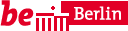 																													     																									08/2018 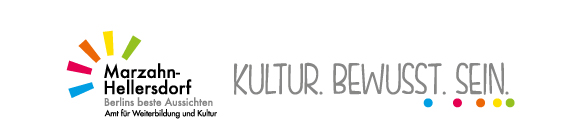 ProjekttitelEine Förderung ist nur möglich, wenn mindestens zwei Kooperationspartner*innen gemeinsam Fördermittel beantragen.Kunst/KulturName/InstitutionEine Förderung ist nur möglich, wenn mindestens zwei Kooperationspartner*innen gemeinsam Fördermittel beantragen.Kunst/KulturName/InstitutionEine Förderung ist nur möglich, wenn mindestens zwei Kooperationspartner*innen gemeinsam Fördermittel beantragen.Kunst/KulturName/InstitutionEine Förderung ist nur möglich, wenn mindestens zwei Kooperationspartner*innen gemeinsam Fördermittel beantragen.Kunst/KulturName/InstitutionStraßeStraßePLZWohnortWohnortBezirkBildung/Jugend:Name/EinrichtungBildung/Jugend:Name/EinrichtungBildung/Jugend:Name/EinrichtungBildung/Jugend:Name/EinrichtungStraßeStraßePLZWohnortWohnortBezirkMarzahn-HellersdorfDatenschutzerklärung/Einwilligung zur Verarbeitung personenbezogener DatenKooperationspartner*in aus Kunst/Kultur (bitte Name auch in Druckbuchstaben)     ,      Ort, Datum, UnterschriftKooperationspartner*in aus Bildung/Jugend (bitte Name auch in Druckbuchstaben)     ,      Ort, Datum, UnterschriftZuwendungsempfängerBankverbindung des ZuwendungsempfängersInformation zur Transparenzdatenbank (betrifft Vereine, GmbH, etc.)Bitte fügen Sie dem Antrag eine ausführliche Projektbeschreibung anbei.WER macht WAS, mit WEM, WO, WANN, mit welchen ZIELEN?Bitte fügen Sie dem Antrag eine ausführliche Projektbeschreibung anbei.WER macht WAS, mit WEM, WO, WANN, mit welchen ZIELEN?Projektziele | Geplante Aktivitäten | Anzahl der Aktiven im Projekt | Erwartete Ergebnisse      bis       (Tag/Monat/Jahr)Organisations-/Rechtsform des Zuwendungsempfängers